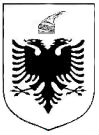 R E P U B L I K A    E   S H Q I P Ë R I S ËMINISTRIA E SHËNDETËSISË DHE MBROJTJES SOCIALEINSPEKTORATI SHTETEROR SHENDETESORNr.___	                                                                                 Tiranë, më___.___.2023LISTË VERIFIKIMIPër automjetet e varrimitSubjekti:______________________________________________ Nr. NIPT ______________________Adresa: _____________________________________________________________________________Administratori: _______________________________________________________________________Tel/Cel: ________________________________ Fax: ________________ E-mail: _________________Lloji Aktivitetit: ______________________________________________________________________Arsyeja e inspektimit: Inspektim i Programuar           Ri-Inspektim                  Inspektim i Posaçëm  Në zbatim të:LIGJI 7643 DATË 02.12.1992 “PËR INSPEKTIMIN SANITAR”, I NDRYSHUAR.LIGJI 9220 DATË 15.04.2004 “PËR SHËRBIMIN PUBLIK TË VARRIMIT”, I NDRYSHUAR.UDHËZIM NR. 1 DATË 31.03.2006 “MBI PËRCAKTIMIN E KUSHTEVE TË VECANTA QË DUHET TË PLOTËSOJNË AUTOMJETET E VARRIMIT.INSPEKTORËT:		PËRFAQËSUESI I SUBJEKTIT:Inspektor 1    NUI (Nënshkrimi)		 Emër Mbiemër (Nënshkrimi)Inspektor 2    NUI (Nënshkrimi)Inspektor 2    NUI (Nënshkrimi)Nr.Baza LigjorePyetjaVLERËSIMIVLERËSIMIVLERËSIMIKOMENTENr.Baza LigjorePyetjaPoJoNuk aplikohetKOMENTE1Neni 10,ligji  nr. 7643, datë 02.12.1992;Udhëzim nr. 510, datë 13.12.2011.A ka objekti Akt Miratim higjieno sanitar dhe a përputhet ky dokument me aktivitetin aktual të subjektit?2Pika 3, neni 24, Ligji 9220 datë 15.04.2004.Pika 1, Udhëzim nr 1 datë 31.03.2006.A bëhet transportimi i kufomave me automjete të psaçme funeral?	?3Pika 3, neni 24, Ligji 9220 datë 15.04.2004Pika 1, Udhëzim nr 1 datë 31.03.2006.Kur tranportohet kufoma, a transportohet ngarkesë tjetër?4Pika 3, neni 24, Ligji 9220 datë 15.04.2004. Pika 2, Udhëzim nr 1 datë 31.03.2006..A janë automjetet e varrimit të veshura nga brenda me aterial inox ose materiale të tjera të papërshkueshëm nga lëngjet dhe që pastrohen dhe dezinfektohen me lehtësi	?5Pika 3, neni 24, Ligji 9220 datë 15.04.2004. Pika 2, Udhëzim nr 1 datë 31.03.2006.A është automjeti i pajisur me karel për fiksimin e arkivolit ,që mos të  lëvizë gjatë transportit?				6Pika 3, neni 24, Ligji 9220 datë 15.04.2004.Pika 3, Udhëzim nr 1 datë 31.03.2006.A është kontrolluar automjeti të paktën një herë në vit nga ISHSH?7Pika 3, neni 24, Ligji 9220 datë 15.04.2004.Pika 5, Udhëzim nr 1 datë 31.03.2006.A pastrohet dhe dezinfektohet automjeti i varrimit pasi transporton kufomën?	?8Pika 3, neni 24, Ligji 9220 datë 15.04.2004. Pika 5, Udhëzim nr 1 datë 31.03.2006.A është bërë dezinfektimi i gomave të automjetit pas varrimit me solucion dezinfektant? 	9Pika 3, neni 24, Ligji 9220 datë 15.04.2004.Pika 6, Udhëzim nr 1 datë 31.03.2006..A mban subjekti funeral apo drejtuesi i mjetit rregjistër të vecantë për cdo lëvizje të automjetit të varrimit?	